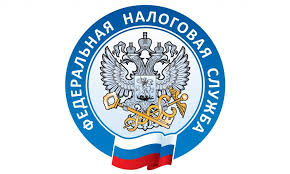 Виды деятельности для самозанятых      Налог на профессиональный доход (НПД), или налог для самозанятых - специальный налоговый режим для физлиц и индивидуальных предпринимателей (ИП) без работников.      Профессиональный доход не может превышать 2,4 млн руб. в год.Ставки НПД - 4% от доходов, полученных от физлиц, и 6% от доходов, полученных от организаций и ИП.      Чтобы перейти на НПД, физлицам не надо регистрироваться как ИП. Достаточно встать на учет через приложение "Мой налог" и, получая деньги, оформлять в нем чеки и передавать их клиентам. Отчетности нет, а налог за месяц рассчитает инспекция .      Оформить законную самозанятость вправе люди, которые продвигают только собственные товары и услуги.     Чаще всего самозанятами регистрируются:помощники по хозяйству и уходу за больными, детьми (учтите, что к некоторым из них предъявляются повышенные требования, например, о наличии специальной подготовки);те, кто выбрал для себя в качестве основного направления обучение, помощь в развитии; занимающиеся уборкой жилых и нежилых помещений; стилисты, парикмахеры, мастера маникюра, косметологи;массажисты, медсестры, тренера; коучи, онлайн-консультанты; фрилансеры, под которыми чаще всего подразумеваются копирайтеры, разработчики сайтов, дизайнеры, верстальщики, сеошники;фотографы, монтажёры, операторы, звукорежиссеры, аранжировщики;блогеры, администраторы групп в социальных сетях;продавцы собственных товаров (хендмейд, причём тут вариантов того, о чём идёт речь, может быть очень много – косметика, украшения, одежда, свечи, благовония и прочее);няни, воспитатели;швеи, вязальщицы, реставраторы одежды;таксисты, транспортировщики грузов;строители;сантехники, отделочники, печники, каменщики;занимающиеся выгулом собак;выбравшие для себя ремонт часов или ювелирных изделий;юристы;организаторы праздников и/или мастер-классов;курьеры.       Приведённый выше перечень дан в большей степени для примера, для понимания того, что собой представляют на практике самозанятые. Однако он может расширяться.      Ограничения по видам деятельности всё же существуют. В частности, запрещено:реализовывать подакцизные товары, подлежащие обязательной маркировке;заниматься перепродажей продукции или имущественных прав;добывать и реализовывать полезные ископаемые;осуществлять деятельность в интересах других лиц по агентским, комиссионным и другим соглашениям.      Кроме того, самозанятый по характеру своей деятельности не может заниматься ничем, что предполагает наём других лиц. То есть такое лицо делает всё самостоятельно.